Commande Dotation Pack EDR 2016-2017Nom :                         Prénom:                            Categorie: Tee-shirt Lucera 100% Coton Noir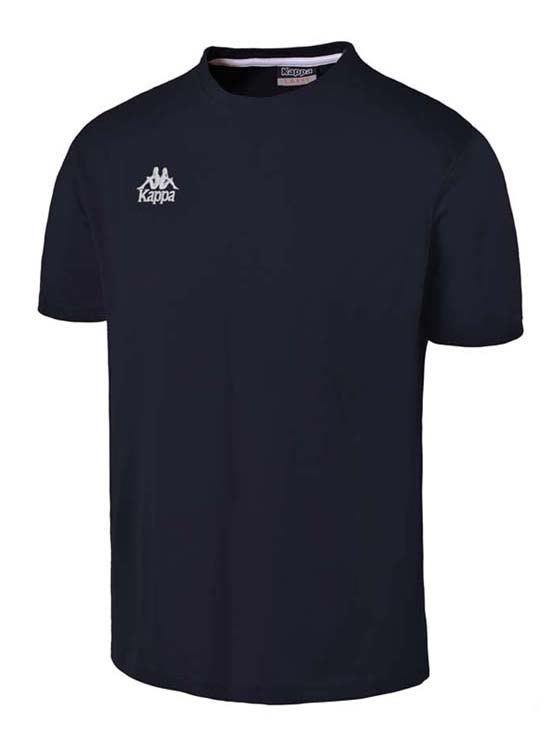 Tailles : 6 ans /8 ans /10 ans /12 ans /14 ans/S/ M	   Ensemble Survêtement Pescara 100 % Polyester Rouge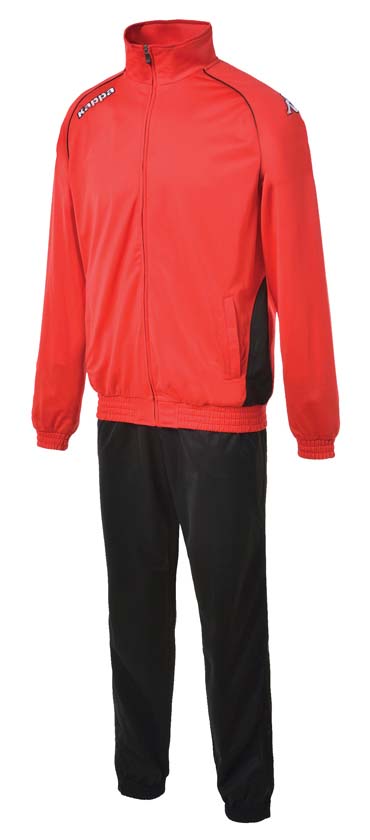 Tailles : 6 ans /8 ans /10 ans /12 ans /14 ans/S / M    Pour commander la dotation, merci d’entourer la taille choisis pour chaque article et de joindre le chèque à l’ordre du «  SCR  «  du montant correspondant (55 euros)Ceci est un « pack » il n’est donc pas possible d’enlever ou d’ajouter un article.Il comprend :1 Tee-shirt Lucera Noir1 Ensemble survêtement PescaraLes articles sont livrés avec le logo du SCR brodé (sauf bas survêtement )Prix Total : 55 eurosBon de commande et cheque à rendre avant le 05/10 /2016Pour tous renseignements, Dimitri Fernet 06 /87 /24 /58 /93